Circle the way you would like to show your thinking or choose your own way.Draw a Picture ∞ Repeated Addition ∞ Traditional ∞ Partial Product/Sum ∞ Area Model ∞ Generic Rectangle ∞ Bar Models ∞ Bubble Method ∞ Number Line ∞ Open Number Line ∞ Decomposition ∞ Zero Sum ∞ Guess and Check ∞ Coordinate Graphing ∞ Make a Table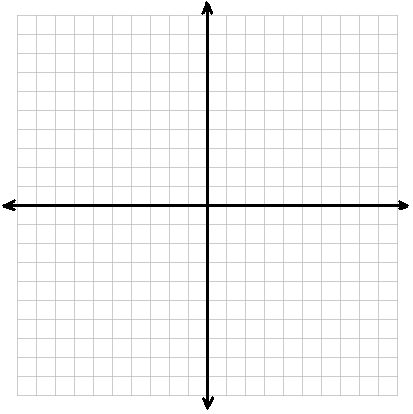 